Załącznik nr  2Formularz szacowaniaNazwa Wykonawcy………………………………………………………………………..………………………………………………………………………..………………………………………………………………………..adres: ……………………………………………………………….tel/fax.: ……………………………………………………………. e-mail: ………………………………………………………………regon: ……………………………………………………………….NIP: ………………………………………………………………….osoba do kontaktu: …………………………………………………W odpowiedzi na ogłoszenie dotyczące szacowania wartości zamówienia na Wykonanie usługi polegającej na sporządzeniu dokumentacji planu zadań ochronnych dla 2 obszarów Natura 2000 w ramach realizacji projektu nr POIS.02.04.00-00-0193/16 pn: Opracowanie planów zadań ochronnych dla obszarów Natura 2000, oferuję realizację przedmiotu zamówienia za cenę:Oświadczam, że powyższa cena brutto zawiera wszystkie koszty, jakie ponosi Zamawiający.………………………………… dnia ……………………2020 r.	…………………..…………								Podpis osoby (osób) uprawnionej(ych)   do reprezentowania Wykonawcy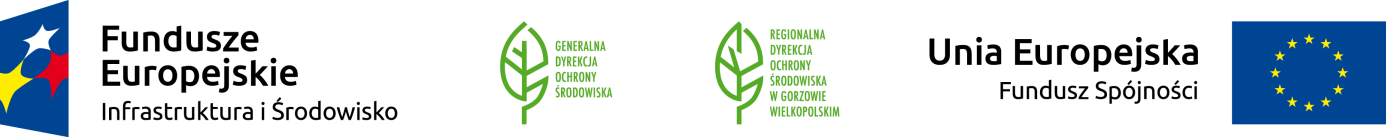 Obszar Natura 2000 Cena netto (w zł)Stawka podatku VAT 
(w %)Cena brutto (w zł)słownieKrośnieńska Dolina Odry  PLH080028 23Ostoja Barlinecka PLH08007123